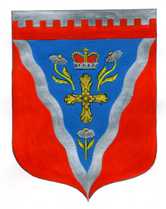 Администрациямуниципального образования Ромашкинское сельское поселениемуниципального образования Приозерский муниципальный район Ленинградской областиП О С Т А Н О В Л Е Н И Еот  «27» ноября 2020 года                                                                                                 №259 Об определении мест, разрешенных для выгула домашних животных на территории муниципального образования Ромашкинское сельское поселение Приозерского муниципального района Ленинградской области          В соответствии с Федеральными законами от 06.10.2003 № 131-ФЗ «Об общих принципах организации местного самоуправления в Российской Федерации»,  от 27.12.2018 № 489-ФЗ «Об ответственном обращении с животными и о внесении изменений в отдельные законодательные акты Российской Федерации», Областным законом от 30 сентября 2020 года №109-оз  «О содержании и защите домашних животных на  территории Ленинградской области, руководствуясь Уставом муниципального образования  Ромашкинское сельское поселение муниципального образования Приозерский муниципальный район Ленинградской области, администрация  муниципального образования Ромашкинское сельское поселение муниципального образования Приозерский муниципальный район Ленинградской области:ПОСТАНОВЛЯЕТ1.	 Определить  территории (площадки) для выгула домашних животных на территории муниципального образования Ромашкинское  сельское поселение муниципального образования Приозерский  муниципальный район Ленинградской области с установкой соответствующих вывесок (приложение 1).2. Осуществлять выгул домашних животных в местах (площадках), разрешенных для выгула домашних животных 3. При выгуле  домашнее животное должно находиться на поводке либо в специальном переносном контейнере.4. Выгул домашних животных без поводка  разрешается на площадках для выгула животных либо на огороженных частных территориях. Места, предназначенные для выгула домашних животных без поводка, должны быть огорожены способом, не допускающим самостоятельный выход домашних животных  за пределы указанных мест. 5.  Выгул собак  осуществлять при  условии соблюдения следующих дополнительных требований:5.1. Выводить собак  из жилых помещений, а также с частных территорий в общие дворы  и на улицу разрешается  только на коротком поводке и  в наморднике.5.2. Нахождение собак в многолюдных общественных местах разрешается только на коротком поводке и  в наморднике, за исключением случаев, когда собака находится  в специальном переносном контейнере. Требования о необходимости  наличия короткого поводка и  намордника, не распространяется  на щенков в возрасте до 3 месяцев  и собак весом  не более 6 килограммов.5.3.  Запрещается выгул потенциально опасной собаки без намордника и поводка независимо от  места выгула за исключением случаев, когда выгул  осуществляется на частной территории, огороженной способом, не допускающем  самостоятельный выход собаки за ее пределы.6. Запрещается  выгул домашних животных в случаях:6.1  Лицам в возрасте до 14 лет выгуливать домашних животных, требующих особой ответственности  владельца6.2  Лицам, находящимся в состоянии алкогольного, токсического, наркотического  опьянения  7.  Запрещается появление с домашними животными: - на детских спортивных площадках;  - на территории парков, скверов, местах массового отдыха;- на территориях детских, образовательных и лечебных учреждений;- на территориях, прилегающих к объектам культуры и искусства;- на площадях, бульварах;- в организациях общественного питания, магазинах, кроме специализированных объектов для совместного с животными посещения.Действие настоящего пункта не распространяется на собак-поводырей.8.  Выгул домашних животных допускается только под присмотром их владельцев.9. Владельцы домашних животных обязаны обеспечивать уборку продуктов жизнедеятельности животного в местах и на территориях общего пользования.10. Владельцы домашних животных, нарушающие  требования   предъявляемые законодательными актами к выгулу домашних животных, несут  административную  ответственность в порядке, предусмотренном действующим законодательством.11.Опубликовать настоящее постановление в средствах массовой информации и разместить на официальном сайте в сети Интернет.12.   Настоящее постановление вступает в силу с даты его опубликования.13.   Контроль за исполнением  постановления  возложить на заместителя главы администрации поселения.Глава  администрации 	                           С.В.ТанковА.А.Тараньжинтел.99-515Разослано: дело-2,КС ЛО – 1Приложение №1Утверждено Постановлением администрации МО   Ромашкинское   сельское    поселение №  259     от   27.11.20202 г.Территории (площадки) для выгула  домашних животныхна территории муниципального образования Ромашкинское  сельское поселение муниципального образования Приозерский  муниципальный район Ленинградской области.от  «27» ноября 2020 года                                                                                                 №259 Об определении мест, разрешенных для выгула домашних животных на территории муниципального образования Ромашкинское сельское поселение Приозерского муниципального района Ленинградской области          В соответствии с Федеральными законами от 06.10.2003 № 131-ФЗ «Об общих принципах организации местного самоуправления в Российской Федерации»,  от 27.12.2018 № 489-ФЗ «Об ответственном обращении с животными и о внесении изменений в отдельные законодательные акты Российской Федерации», Областным законом от 30 сентября 2020 года №109-оз  «О содержании и защите домашних животных на  территории Ленинградской области, руководствуясь Уставом муниципального образования  Ромашкинское сельское поселение муниципального образования Приозерский муниципальный район Ленинградской области, администрация  муниципального образования Ромашкинское сельское поселение муниципального образования Приозерский муниципальный район Ленинградской области:ПОСТАНОВЛЯЕТ1.	 Определить  территории (площадки) для выгула домашних животных на территории муниципального образования Ромашкинское  сельское поселение муниципального образования Приозерский  муниципальный район Ленинградской области с установкой соответствующих вывесок (приложение 1).2. Осуществлять выгул домашних животных в местах (площадках), разрешенных для выгула домашних животных 3. При выгуле  домашнее животное должно находиться на поводке либо в специальном переносном контейнере.4. Выгул домашних животных без поводка  разрешается на площадках для выгула животных либо на огороженных частных территориях. Места, предназначенные для выгула домашних животных без поводка, должны быть огорожены способом, не допускающим самостоятельный выход домашних животных  за пределы указанных мест. 5.  Выгул собак  осуществлять при  условии соблюдения следующих дополнительных требований:5.1. Выводить собак  из жилых помещений, а также с частных территорий в общие дворы  и на улицу разрешается  только на коротком поводке и  в наморднике.5.2. Нахождение собак в многолюдных общественных местах разрешается только на коротком поводке и  в наморднике, за исключением случаев, когда собака находится  в специальном переносном контейнере. Требования о необходимости  наличия короткого поводка и  намордника, не распространяется  на щенков в возрасте до 3 месяцев  и собак весом  не более 6 килограммов.5.3.  Запрещается выгул потенциально опасной собаки без намордника и поводка независимо от  места выгула за исключением случаев, когда выгул  осуществляется на частной территории, огороженной способом, не допускающем  самостоятельный выход собаки за ее пределы.6. Запрещается  выгул домашних животных в случаях:6.1  Лицам в возрасте до 14 лет выгуливать домашних животных, требующих особой ответственности  владельца6.2  Лицам, находящимся в состоянии алкогольного, токсического, наркотического  опьянения  7.  Запрещается появление с домашними животными: - на детских спортивных площадках;  - на территории парков, скверов, местах массового отдыха;- на территориях детских, образовательных и лечебных учреждений;- на территориях, прилегающих к объектам культуры и искусства;- на площадях, бульварах;- в организациях общественного питания, магазинах, кроме специализированных объектов для совместного с животными посещения.Действие настоящего пункта не распространяется на собак-поводырей.8.  Выгул домашних животных допускается только под присмотром их владельцев.9. Владельцы домашних животных обязаны обеспечивать уборку продуктов жизнедеятельности животного в местах и на территориях общего пользования.10. Владельцы домашних животных, нарушающие  требования   предъявляемые законодательными актами к выгулу домашних животных, несут  административную  ответственность в порядке, предусмотренном действующим законодательством.11.Опубликовать настоящее постановление в средствах массовой информации и разместить на официальном сайте в сети Интернет.12.   Настоящее постановление вступает в силу с даты его опубликования.13.   Контроль за исполнением  постановления  возложить на заместителя главы администрации поселения.Глава  администрации 	                           С.В.ТанковА.А.Тараньжинтел.99-515Разослано: дело-2,КС ЛО – 1Приложение №1Утверждено Постановлением администрации МО   Ромашкинское   сельское    поселение №  259     от   27.11.20202 г.Территории (площадки) для выгула  домашних животныхна территории муниципального образования Ромашкинское  сельское поселение муниципального образования Приозерский  муниципальный район Ленинградской области.от  «27» ноября 2020 года                                                                                                 №259 Об определении мест, разрешенных для выгула домашних животных на территории муниципального образования Ромашкинское сельское поселение Приозерского муниципального района Ленинградской области          В соответствии с Федеральными законами от 06.10.2003 № 131-ФЗ «Об общих принципах организации местного самоуправления в Российской Федерации»,  от 27.12.2018 № 489-ФЗ «Об ответственном обращении с животными и о внесении изменений в отдельные законодательные акты Российской Федерации», Областным законом от 30 сентября 2020 года №109-оз  «О содержании и защите домашних животных на  территории Ленинградской области, руководствуясь Уставом муниципального образования  Ромашкинское сельское поселение муниципального образования Приозерский муниципальный район Ленинградской области, администрация  муниципального образования Ромашкинское сельское поселение муниципального образования Приозерский муниципальный район Ленинградской области:ПОСТАНОВЛЯЕТ1.	 Определить  территории (площадки) для выгула домашних животных на территории муниципального образования Ромашкинское  сельское поселение муниципального образования Приозерский  муниципальный район Ленинградской области с установкой соответствующих вывесок (приложение 1).2. Осуществлять выгул домашних животных в местах (площадках), разрешенных для выгула домашних животных 3. При выгуле  домашнее животное должно находиться на поводке либо в специальном переносном контейнере.4. Выгул домашних животных без поводка  разрешается на площадках для выгула животных либо на огороженных частных территориях. Места, предназначенные для выгула домашних животных без поводка, должны быть огорожены способом, не допускающим самостоятельный выход домашних животных  за пределы указанных мест. 5.  Выгул собак  осуществлять при  условии соблюдения следующих дополнительных требований:5.1. Выводить собак  из жилых помещений, а также с частных территорий в общие дворы  и на улицу разрешается  только на коротком поводке и  в наморднике.5.2. Нахождение собак в многолюдных общественных местах разрешается только на коротком поводке и  в наморднике, за исключением случаев, когда собака находится  в специальном переносном контейнере. Требования о необходимости  наличия короткого поводка и  намордника, не распространяется  на щенков в возрасте до 3 месяцев  и собак весом  не более 6 килограммов.5.3.  Запрещается выгул потенциально опасной собаки без намордника и поводка независимо от  места выгула за исключением случаев, когда выгул  осуществляется на частной территории, огороженной способом, не допускающем  самостоятельный выход собаки за ее пределы.6. Запрещается  выгул домашних животных в случаях:6.1  Лицам в возрасте до 14 лет выгуливать домашних животных, требующих особой ответственности  владельца6.2  Лицам, находящимся в состоянии алкогольного, токсического, наркотического  опьянения  7.  Запрещается появление с домашними животными: - на детских спортивных площадках;  - на территории парков, скверов, местах массового отдыха;- на территориях детских, образовательных и лечебных учреждений;- на территориях, прилегающих к объектам культуры и искусства;- на площадях, бульварах;- в организациях общественного питания, магазинах, кроме специализированных объектов для совместного с животными посещения.Действие настоящего пункта не распространяется на собак-поводырей.8.  Выгул домашних животных допускается только под присмотром их владельцев.9. Владельцы домашних животных обязаны обеспечивать уборку продуктов жизнедеятельности животного в местах и на территориях общего пользования.10. Владельцы домашних животных, нарушающие  требования   предъявляемые законодательными актами к выгулу домашних животных, несут  административную  ответственность в порядке, предусмотренном действующим законодательством.11.Опубликовать настоящее постановление в средствах массовой информации и разместить на официальном сайте в сети Интернет.12.   Настоящее постановление вступает в силу с даты его опубликования.13.   Контроль за исполнением  постановления  возложить на заместителя главы администрации поселения.Глава  администрации 	                           С.В.ТанковА.А.Тараньжинтел.99-515Разослано: дело-2,КС ЛО – 1Приложение №1Утверждено Постановлением администрации МО   Ромашкинское   сельское    поселение №  259     от   27.11.20202 г.Территории (площадки) для выгула  домашних животныхна территории муниципального образования Ромашкинское  сельское поселение муниципального образования Приозерский  муниципальный район Ленинградской области.от  «27» ноября 2020 года                                                                                                 №259 Об определении мест, разрешенных для выгула домашних животных на территории муниципального образования Ромашкинское сельское поселение Приозерского муниципального района Ленинградской области          В соответствии с Федеральными законами от 06.10.2003 № 131-ФЗ «Об общих принципах организации местного самоуправления в Российской Федерации»,  от 27.12.2018 № 489-ФЗ «Об ответственном обращении с животными и о внесении изменений в отдельные законодательные акты Российской Федерации», Областным законом от 30 сентября 2020 года №109-оз  «О содержании и защите домашних животных на  территории Ленинградской области, руководствуясь Уставом муниципального образования  Ромашкинское сельское поселение муниципального образования Приозерский муниципальный район Ленинградской области, администрация  муниципального образования Ромашкинское сельское поселение муниципального образования Приозерский муниципальный район Ленинградской области:ПОСТАНОВЛЯЕТ1.	 Определить  территории (площадки) для выгула домашних животных на территории муниципального образования Ромашкинское  сельское поселение муниципального образования Приозерский  муниципальный район Ленинградской области с установкой соответствующих вывесок (приложение 1).2. Осуществлять выгул домашних животных в местах (площадках), разрешенных для выгула домашних животных 3. При выгуле  домашнее животное должно находиться на поводке либо в специальном переносном контейнере.4. Выгул домашних животных без поводка  разрешается на площадках для выгула животных либо на огороженных частных территориях. Места, предназначенные для выгула домашних животных без поводка, должны быть огорожены способом, не допускающим самостоятельный выход домашних животных  за пределы указанных мест. 5.  Выгул собак  осуществлять при  условии соблюдения следующих дополнительных требований:5.1. Выводить собак  из жилых помещений, а также с частных территорий в общие дворы  и на улицу разрешается  только на коротком поводке и  в наморднике.5.2. Нахождение собак в многолюдных общественных местах разрешается только на коротком поводке и  в наморднике, за исключением случаев, когда собака находится  в специальном переносном контейнере. Требования о необходимости  наличия короткого поводка и  намордника, не распространяется  на щенков в возрасте до 3 месяцев  и собак весом  не более 6 килограммов.5.3.  Запрещается выгул потенциально опасной собаки без намордника и поводка независимо от  места выгула за исключением случаев, когда выгул  осуществляется на частной территории, огороженной способом, не допускающем  самостоятельный выход собаки за ее пределы.6. Запрещается  выгул домашних животных в случаях:6.1  Лицам в возрасте до 14 лет выгуливать домашних животных, требующих особой ответственности  владельца6.2  Лицам, находящимся в состоянии алкогольного, токсического, наркотического  опьянения  7.  Запрещается появление с домашними животными: - на детских спортивных площадках;  - на территории парков, скверов, местах массового отдыха;- на территориях детских, образовательных и лечебных учреждений;- на территориях, прилегающих к объектам культуры и искусства;- на площадях, бульварах;- в организациях общественного питания, магазинах, кроме специализированных объектов для совместного с животными посещения.Действие настоящего пункта не распространяется на собак-поводырей.8.  Выгул домашних животных допускается только под присмотром их владельцев.9. Владельцы домашних животных обязаны обеспечивать уборку продуктов жизнедеятельности животного в местах и на территориях общего пользования.10. Владельцы домашних животных, нарушающие  требования   предъявляемые законодательными актами к выгулу домашних животных, несут  административную  ответственность в порядке, предусмотренном действующим законодательством.11.Опубликовать настоящее постановление в средствах массовой информации и разместить на официальном сайте в сети Интернет.12.   Настоящее постановление вступает в силу с даты его опубликования.13.   Контроль за исполнением  постановления  возложить на заместителя главы администрации поселения.Глава  администрации 	                           С.В.ТанковА.А.Тараньжинтел.99-515Разослано: дело-2,КС ЛО – 1Приложение №1Утверждено Постановлением администрации МО   Ромашкинское   сельское    поселение №  259     от   27.11.20202 г.Территории (площадки) для выгула  домашних животныхна территории муниципального образования Ромашкинское  сельское поселение муниципального образования Приозерский  муниципальный район Ленинградской области.от  «27» ноября 2020 года                                                                                                 №259 Об определении мест, разрешенных для выгула домашних животных на территории муниципального образования Ромашкинское сельское поселение Приозерского муниципального района Ленинградской области          В соответствии с Федеральными законами от 06.10.2003 № 131-ФЗ «Об общих принципах организации местного самоуправления в Российской Федерации»,  от 27.12.2018 № 489-ФЗ «Об ответственном обращении с животными и о внесении изменений в отдельные законодательные акты Российской Федерации», Областным законом от 30 сентября 2020 года №109-оз  «О содержании и защите домашних животных на  территории Ленинградской области, руководствуясь Уставом муниципального образования  Ромашкинское сельское поселение муниципального образования Приозерский муниципальный район Ленинградской области, администрация  муниципального образования Ромашкинское сельское поселение муниципального образования Приозерский муниципальный район Ленинградской области:ПОСТАНОВЛЯЕТ1.	 Определить  территории (площадки) для выгула домашних животных на территории муниципального образования Ромашкинское  сельское поселение муниципального образования Приозерский  муниципальный район Ленинградской области с установкой соответствующих вывесок (приложение 1).2. Осуществлять выгул домашних животных в местах (площадках), разрешенных для выгула домашних животных 3. При выгуле  домашнее животное должно находиться на поводке либо в специальном переносном контейнере.4. Выгул домашних животных без поводка  разрешается на площадках для выгула животных либо на огороженных частных территориях. Места, предназначенные для выгула домашних животных без поводка, должны быть огорожены способом, не допускающим самостоятельный выход домашних животных  за пределы указанных мест. 5.  Выгул собак  осуществлять при  условии соблюдения следующих дополнительных требований:5.1. Выводить собак  из жилых помещений, а также с частных территорий в общие дворы  и на улицу разрешается  только на коротком поводке и  в наморднике.5.2. Нахождение собак в многолюдных общественных местах разрешается только на коротком поводке и  в наморднике, за исключением случаев, когда собака находится  в специальном переносном контейнере. Требования о необходимости  наличия короткого поводка и  намордника, не распространяется  на щенков в возрасте до 3 месяцев  и собак весом  не более 6 килограммов.5.3.  Запрещается выгул потенциально опасной собаки без намордника и поводка независимо от  места выгула за исключением случаев, когда выгул  осуществляется на частной территории, огороженной способом, не допускающем  самостоятельный выход собаки за ее пределы.6. Запрещается  выгул домашних животных в случаях:6.1  Лицам в возрасте до 14 лет выгуливать домашних животных, требующих особой ответственности  владельца6.2  Лицам, находящимся в состоянии алкогольного, токсического, наркотического  опьянения  7.  Запрещается появление с домашними животными: - на детских спортивных площадках;  - на территории парков, скверов, местах массового отдыха;- на территориях детских, образовательных и лечебных учреждений;- на территориях, прилегающих к объектам культуры и искусства;- на площадях, бульварах;- в организациях общественного питания, магазинах, кроме специализированных объектов для совместного с животными посещения.Действие настоящего пункта не распространяется на собак-поводырей.8.  Выгул домашних животных допускается только под присмотром их владельцев.9. Владельцы домашних животных обязаны обеспечивать уборку продуктов жизнедеятельности животного в местах и на территориях общего пользования.10. Владельцы домашних животных, нарушающие  требования   предъявляемые законодательными актами к выгулу домашних животных, несут  административную  ответственность в порядке, предусмотренном действующим законодательством.11.Опубликовать настоящее постановление в средствах массовой информации и разместить на официальном сайте в сети Интернет.12.   Настоящее постановление вступает в силу с даты его опубликования.13.   Контроль за исполнением  постановления  возложить на заместителя главы администрации поселения.Глава  администрации 	                           С.В.ТанковА.А.Тараньжинтел.99-515Разослано: дело-2,КС ЛО – 1Приложение №1Утверждено Постановлением администрации МО   Ромашкинское   сельское    поселение №  259     от   27.11.20202 г.Территории (площадки) для выгула  домашних животныхна территории муниципального образования Ромашкинское  сельское поселение муниципального образования Приозерский  муниципальный район Ленинградской области.№ п/пНаселенный пунктМеста для выгула домашних животныхПримечаниеПримечание1.пос. Суходолье Территория, ограниченная от ул. Центральная д.49 до автомобильной дороги общего пользования федерального значения А-121 «Сортавала»;2.пос. СаперноеЛесопарковая зона ограниченная территория от д.№6 по ул.Школьная вдоль пешеходной дорожки до выхода к пешеходному переходу расположенного на автомобильной дороги общего пользования федерального значения А-121 «Сортавала»3.пос. РомашкиЛесопарковая зона за ул.Речной